УКРАЇНАХАРКІВСЬКА ОБЛАСТЬ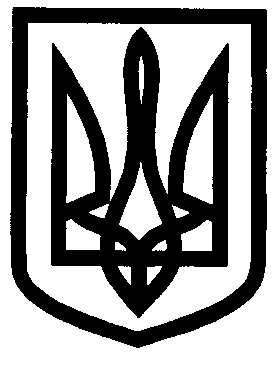 ІЗЮМСЬКА ЗАГАЛЬНООСВІТНЯ ШКОЛА І – ІІІ СТУПЕНІВ №12ІЗЮМСЬКОЇ МІСЬКОЇ РАДИ ХАРКІВСЬКОЇ ОБЛАСТІНАКАЗ01.09.2020										             № 97-гПро охорону приміщення школиНа виконання Законів України «Про охорону праці», «Про освіту», наказу Міністерства освіти і науки України від 26.12.2017 року № 1669  «Про затвердження Положення про організацію роботи з охорони праці та безпеки життєдіяльності учасників освітнього процесу в установах і закладах освіти», наказу Міністерства освіти і науки України» від 22.11.2017  № 1514  «Про внесення змін до наказу Міністерства освіти і науки України від 18 квітня 2006 року № 304 «Про затвердження Положення про порядок проведення навчання і перевірки знань з питань охорони праці в закладах, установах, організаціях, підприємствах, підпорядкованих Міністерству освіти і науки України»,  зареєстрованого в Міністерстві юстиції України 14 грудня 2017 р. за № 1512/31380, Положення про порядок проведення навчання і перевірки знань з питань охорони праці в Ізюмській загальноосвітній школі І-ІІІ ступенів № 12 Ізюмської міської ради Харківської області в новій редакції, затвердженого наказом «Про затвердження Положення про порядок проведення навчання і перевірки знань з питань охорони праці в Ізюмській загальноосвітній школі І-ІІІ ступенів № 12 Ізюмської міської ради Харківської області в новій редакції» від 12.08.2020 № 57-г, листа доручень наради керівників місцевих органів управління у сфері освіти від 22.08.2019 року № 01-32/3807 з питань щодо готовності до дій у надзвичайних ситуаціях, відповідно до спільного листа Міністерства освіти і науки, Державної служби надзвичайних ситуацій України від 05.02.2015 № 1/9- 55/02-1645/12 «Про заходи безпеки на можливі ризики виникнення надзвичайних ситуацій, терористичних актів, диверсій, мінування», наказу управління освіти Ізюмської міської ради Харківської області «Про заходи безпеки у разі виникнення надзвичайних ситуацій, терористичних актів, диверсій» від 29.08. 2019 р. № 292, з метою забезпечення належного рівня охорони будівель, приміщень і майна, своєчасного виявлення та запобігання небезпечних ситуацій, підтримання порядку і стану готовності закладів освіти до дій у надзвичайних ситуаціяхНАКАЗУЮ :1. Заступнику директора з господарської роботи Гончаренко Г.М.:1.1. Забезпечити надійний контроль за роботою сторожів, зокрема в нічний час.						                 Упродовж 2020/2021 навчального року1.2. Розробити і подати на затвердження маршрут руху сторожів.								                                       02.09.2020 р.1.3. Повторно ознайомити сторожів з нормативно-правовими актами інструкцій та планів ліквідації аварійних ситуацій.			                                                                                                  02.09.2020 р.1.4. Допускати сторожів до роботи тільки після попереднього проведення навчання, інструктажів та перевірки знань з охорони праці.							                                          Згідно з графіком1.5.Тримати під контролем стан електробезпеки, виконання «Правил безпечної експлуатації електроустановок споживачів».											                                         Упродовж 2020/2021 навчального року1.6. Забезпечувати сторожів персональними ліхтарями та засобами оповіщення про небезпеку.                  Упродовж 2020/2021 навчального року1.7. Забезпечити неухильне виконання відповідальними особами затверджених інструкцій щодо порядку дій у надзвичайних ситуаціях.      Упродовж 2020/2021 навчального року2.Контроль за виконанням даного наказу залишаю за собою.Директор школи								Наталія МАЛИКЗ наказом ознайомлена:							Г.М.Гончаренко